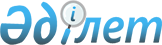 О внесении изменений в Решение Комиссии Таможенного союза от 9 декабря 2011 г. № 875Решение Коллегии Евразийской экономической комиссии от 4 декабря 2012 года № 251

      В соответствии со статьей 3 Договора о Евразийской экономической комиссии от 18 ноября 2011 года Коллегия Евразийской экономической комиссии решила:



      1. Внести в Решение Комиссии Таможенного союза от 9 декабря 2011 г. № 875 «О принятии технического регламента Таможенного союза «О безопасности аппаратов, работающих на газообразном топливе» следующие изменения:



      а) дополнить подпунктом 3.31 следующего содержания:

      «3.31. До 15 ноября 2013 года допускается производство и выпуск в обращение на таможенной территории Таможенного союза продукции, не подлежавшей до дня вступления в силу Технического регламента обязательной оценке (подтверждению) соответствия обязательным требованиям, установленным нормативными правовыми актами Таможенного союза или законодательством государства – члена Таможенного союза, без документов об обязательной оценке (подтверждении) соответствия и без маркировки национальным знаком соответствия (знаком обращения на рынке);»;



      б) в подпункте 3.4: 



      после слова «Решения,» дополнить словами «а также продукции, указанной в подпункте 3.31 настоящего Решения,»;



      слова «срока годности (срока службы)» заменить словами «срока службы».



      2. Настоящее Решение вступает в силу по истечении 30 календарных дней с даты его официального опубликования.      Председатель                               В.Б. Христенко
					© 2012. РГП на ПХВ «Институт законодательства и правовой информации Республики Казахстан» Министерства юстиции Республики Казахстан
				